РЕШЕНИЕВ соответствии с Решением Городской Думы Петропавловск-Камчатского городского округа от 31.10.2013 № 145-нд «О наградах и почетных званиях Петропавловск-Камчатского городского округа» Городская Дума Петропавловск-Камчатского городского округаРЕШИЛА:1. Наградить Почетными грамотами Городской Думы Петропавловск-Камчатского городского округа за значительный вклад в развитие дошкольного образования на территории Петропавловск-Камчатского городского округа в результате многолетнего добросовестного труда и высокого уровня профессионализма следующих воспитателей муниципального автономного дошкольного образовательного учреждения «Детский сад № 56 комбинированного вида»:Бажутину Анастасию Владимировну;Кунц Олесю Викторовну;Молчанову Надежду Александровну;Руденко Елену Викторовну.2. Разместить настоящее решение на официальном сайте Городской Думы Петропавловск-Камчатского городского округа в информационно-
телекоммуникационной сети «Интернет».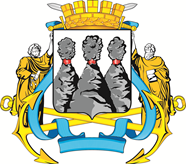 ГОРОДСКАЯ ДУМАПЕТРОПАВЛОВСК-КАМЧАТСКОГО ГОРОДСКОГО ОКРУГАот 17.02.2021 № 864-р35-я сессияг.Петропавловск-КамчатскийО награждении Почетными грамотами Городской Думы Петропавловск-Камчатского городского округа воспитателей муниципального автономного дошкольного образовательного учреждения «Детский сад № 56 комбинированного вида»Председатель Городской Думы Петропавловск-Камчатского городского округа Г.В. Монахова